	Ginebra, 25 de marzo de 2013Muy Señora mía/Muy Señor mío:1	Tras la Circular TSB 302 de fecha 17 de julio de 2012, tengo el honor de comunicarle que 30 Estados Miembros participantes en la última reunión de la Comisión de Estudio 13 aprobaron el texto de un proyecto de nueva Recomendación UIT-T en su sesión plenaria celebrada el 1 de marzo de 2013.2	El título de esta nueva Recomendación UIT-T que se aprobó es el siguiente:Y.2705 – Reauisitos mínimos de seguridad para la interconexión del servicio de telecomunicaciones de emergencia (ETS).3	Puede accederse en línea a la información disponible sobre patentes a través del sitio web del UIT-T.4	El texto de Recomendación prepublicada pronto estará disponible en el sitio web del UIT-T.5	La UIT publicará lo antes posible el texto de esta Recomendación.Le saluda muy atentamente.Malcolm Johnson
Director de la Oficina de
Normalización de las TelecomunicacionesOficina de Normalización
de las Telecomunicaciones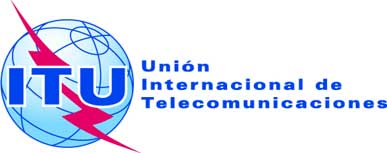 Ref.:Circular TSB 16COM 13/TK-	A las Administraciones de los Estados Miembros de la UniónTel.:
Fax:
Correo-e:+41 22 730 5126
+41 22 730 5853
tsbsg13@itu.int Copia:-	A los Miembros del Sector UIT-T;-	A los Asociados del UIT-T;-	A las Instituciones Académicas del UIT-T;-	Al Presidente y a los Vicepresidentes de la Comisión de Estudio 13;-	Al Director de la Oficina de Desarrollo de las Telecomunicaciones;-	Al Director de la Oficina de RadiocomunicacionesAsunto:Aprobación de la nueva Recomendación UIT-T Y.2705